关于巩艺超、游戚东梦老师申请继续滞留国外进修的答复意见经学院党政联席会议讨论决定，鉴于两位老师所陈述的特殊情况，学院同意巩艺超和游戚东梦两位老师继续逗留国外完成学业，但不发放学校分解给学院分配的绩效。特此公告。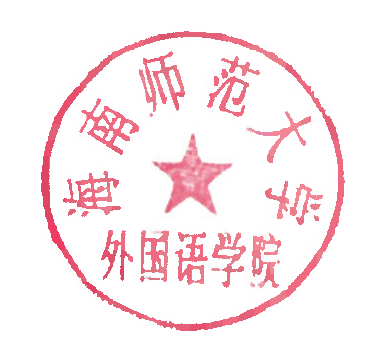 外国语学院2021年9月18日